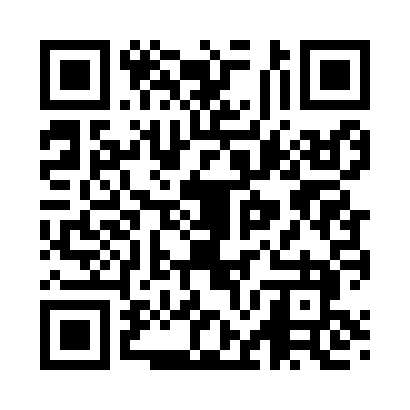 Prayer times for Whitsitt, Alabama, USAMon 1 Jul 2024 - Wed 31 Jul 2024High Latitude Method: Angle Based RulePrayer Calculation Method: Islamic Society of North AmericaAsar Calculation Method: ShafiPrayer times provided by https://www.salahtimes.comDateDayFajrSunriseDhuhrAsrMaghribIsha1Mon4:255:4712:544:368:029:232Tue4:265:4712:554:378:029:233Wed4:265:4812:554:378:029:234Thu4:275:4812:554:378:029:235Fri4:275:4912:554:378:029:236Sat4:285:4912:554:378:019:227Sun4:295:5012:554:378:019:228Mon4:295:5012:564:388:019:229Tue4:305:5112:564:388:019:2110Wed4:315:5112:564:388:009:2111Thu4:315:5212:564:388:009:2012Fri4:325:5212:564:388:009:2013Sat4:335:5312:564:387:599:1914Sun4:345:5312:564:387:599:1915Mon4:345:5412:564:387:599:1816Tue4:355:5512:574:397:589:1717Wed4:365:5512:574:397:589:1718Thu4:375:5612:574:397:579:1619Fri4:385:5612:574:397:579:1520Sat4:395:5712:574:397:569:1521Sun4:395:5812:574:397:569:1422Mon4:405:5812:574:397:559:1323Tue4:415:5912:574:397:549:1224Wed4:426:0012:574:397:549:1125Thu4:436:0012:574:397:539:1126Fri4:446:0112:574:397:539:1027Sat4:456:0212:574:397:529:0928Sun4:466:0212:574:397:519:0829Mon4:466:0312:574:397:509:0730Tue4:476:0412:574:387:509:0631Wed4:486:0412:574:387:499:05